桃園市109學年度永平工商高級中等學校教學活動設計單(授課者填寫)桃園市109學年度永平工商高級中等學校公開授課同儕學習活動照片(觀課者協助拍攝)桃園市109學年度永平工商高級中等學校教師公開授課觀課自評表(授課者填寫)桃園市109學年度永平工商高級中等學校教師公開授課觀課紀錄表(觀課者填寫)桃園市109學年度永平工商高級中等學校公開授課同儕學習活動照片(觀課者協助拍攝)桃園市109學年度永平工商高級中等學校教師公開授課觀課紀錄表(觀課者填寫)授課教師黃瓊瑤學習目標斜率直線方程式的求法平行與垂直二元一次方程組解知幾何意義斜率直線方程式的求法平行與垂直二元一次方程組解知幾何意義斜率直線方程式的求法平行與垂直二元一次方程組解知幾何意義教學班級一餐1學習目標斜率直線方程式的求法平行與垂直二元一次方程組解知幾何意義斜率直線方程式的求法平行與垂直二元一次方程組解知幾何意義斜率直線方程式的求法平行與垂直二元一次方程組解知幾何意義教學領域數學學生先備經驗或教材分析直角坐標的概念兩點的距離公式國中上過的解聯立相關概念直角坐標的概念兩點的距離公式國中上過的解聯立相關概念直角坐標的概念兩點的距離公式國中上過的解聯立相關概念教學單元直線斜率與方程式學生先備經驗或教材分析直角坐標的概念兩點的距離公式國中上過的解聯立相關概念直角坐標的概念兩點的距離公式國中上過的解聯立相關概念直角坐標的概念兩點的距離公式國中上過的解聯立相關概念教材來源甌馨學生先備經驗或教材分析直角坐標的概念兩點的距離公式國中上過的解聯立相關概念直角坐標的概念兩點的距離公式國中上過的解聯立相關概念直角坐標的概念兩點的距離公式國中上過的解聯立相關概念教學日期年   月   日第    節學生先備經驗或教材分析直角坐標的概念兩點的距離公式國中上過的解聯立相關概念直角坐標的概念兩點的距離公式國中上過的解聯立相關概念直角坐標的概念兩點的距離公式國中上過的解聯立相關概念教學活動教學活動教學活動教學活動時間評量方式斜率的概念：M=斜率的正負0無斜率圖形為何?配合課本例題一：直線左上右下斜率負，圖右上左下斜率正，水平線斜率0，鉛垂線無斜率，進而帶入斜率的比較大小。3、斜率的比較大小：增加2正與2負的比較。4、平行與垂直：(1)若則(2)若則5、點斜式斜率的概念：M=斜率的正負0無斜率圖形為何?配合課本例題一：直線左上右下斜率負，圖右上左下斜率正，水平線斜率0，鉛垂線無斜率，進而帶入斜率的比較大小。3、斜率的比較大小：增加2正與2負的比較。4、平行與垂直：(1)若則(2)若則5、點斜式斜率的概念：M=斜率的正負0無斜率圖形為何?配合課本例題一：直線左上右下斜率負，圖右上左下斜率正，水平線斜率0，鉛垂線無斜率，進而帶入斜率的比較大小。3、斜率的比較大小：增加2正與2負的比較。4、平行與垂直：(1)若則(2)若則5、點斜式斜率的概念：M=斜率的正負0無斜率圖形為何?配合課本例題一：直線左上右下斜率負，圖右上左下斜率正，水平線斜率0，鉛垂線無斜率，進而帶入斜率的比較大小。3、斜率的比較大小：增加2正與2負的比較。4、平行與垂直：(1)若則(2)若則5、點斜式5mins10mins5mins20mins10mins請同學上台示範隨堂練習。抽問同學公式。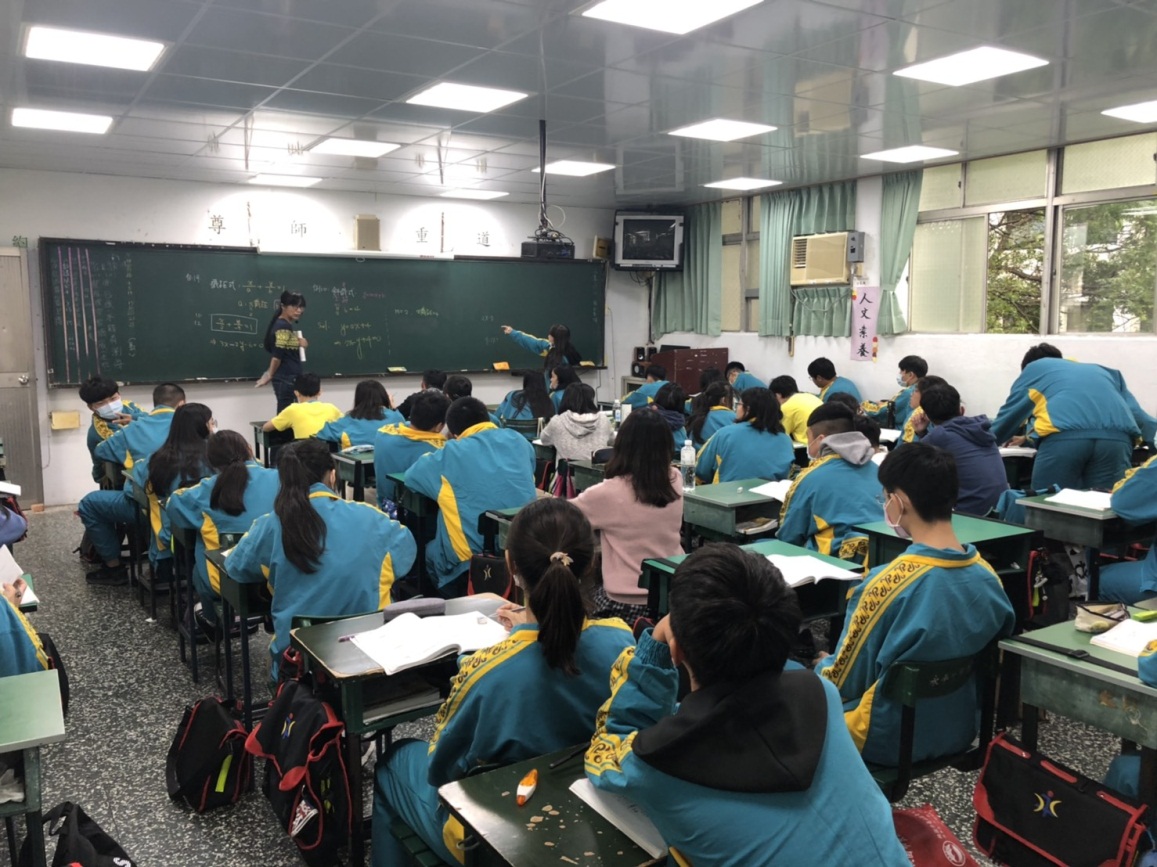 活動：公開授課         日期：109/11/10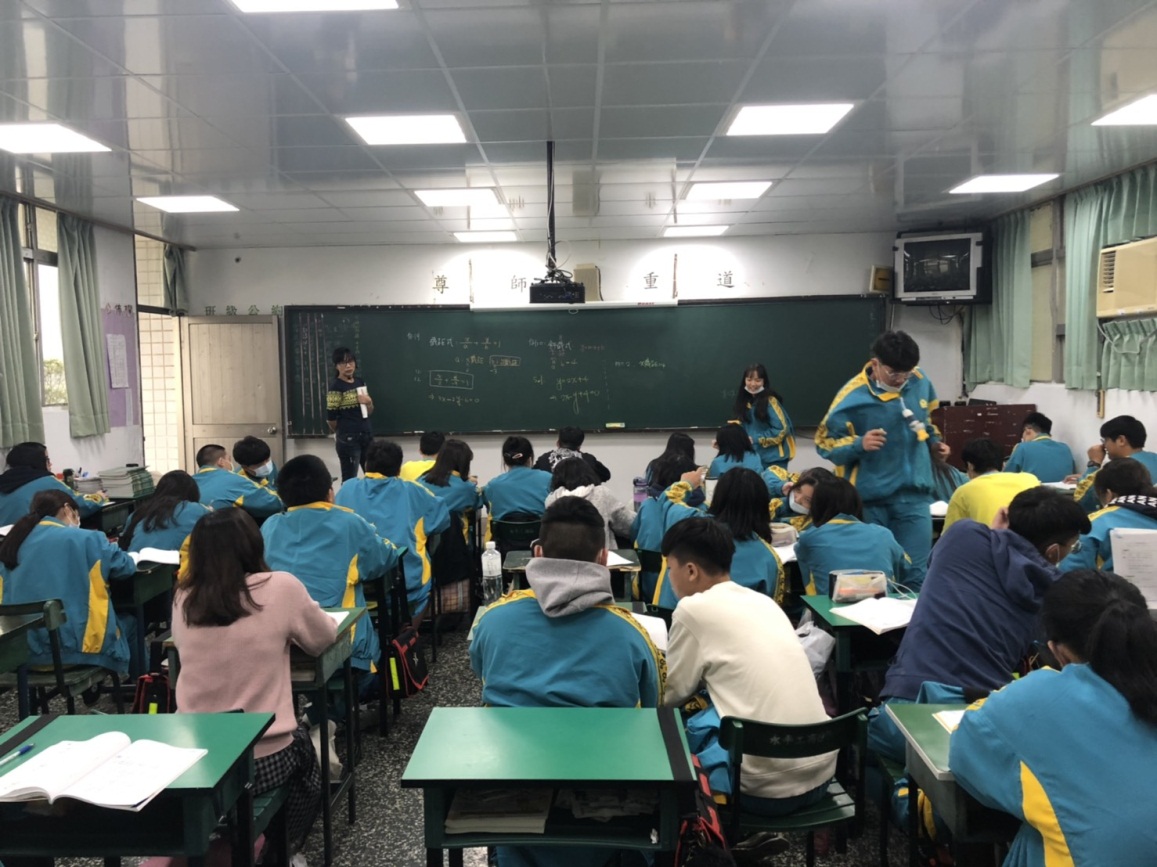 活動：教室觀察         日期：109/11/10觀課教師溫采莉教學班級一餐1教學領域教學單元第二章直線方程式第二章直線方程式第二章直線方程式教學內容斜率與直線方程式的求法斜率與直線方程式的求法斜率與直線方程式的求法實際教學內容簡述教學活動學生表現學生表現實際教學內容簡述1、斜率的概念：M=2、斜率的正負0無斜率圖形為何?配合課本例題一：直線左上右下斜率負，圖右上左下斜率正，水平線斜率0，鉛垂線無斜率，進而帶入斜率的比較大小。3、斜率的比較大小：增加2正與2負的比較。4、平行與垂直：(1)若則(2)若則5、點斜式大部分學生能餐與課程內容部份學生需老師盯著背公式部分學生能連接舊有觀念大部分學生能餐與課程內容部份學生需老師盯著背公式部分學生能連接舊有觀念學習目標達成情形約一半能吸收上課狀況，但有另一半一分心須時時提醒約一半能吸收上課狀況，但有另一半一分心須時時提醒約一半能吸收上課狀況，但有另一半一分心須時時提醒自我省思1、可以試著調整學生座位，讓數學能力較好者引導數學學習成就低的。2、大部分老師講解的內容，看能否讓部分學生試著用自己理解的方式，先講述一次。1、可以試著調整學生座位，讓數學能力較好者引導數學學習成就低的。2、大部分老師講解的內容，看能否讓部分學生試著用自己理解的方式，先講述一次。1、可以試著調整學生座位，讓數學能力較好者引導數學學習成就低的。2、大部分老師講解的內容，看能否讓部分學生試著用自己理解的方式，先講述一次。同儕回饋後心得程度較好的學會點頭示意，表示會。中間的學生會願意問旁邊的學生。但有小部分會分心。程度較好的學會點頭示意，表示會。中間的學生會願意問旁邊的學生。但有小部分會分心。程度較好的學會點頭示意，表示會。中間的學生會願意問旁邊的學生。但有小部分會分心。觀課教師溫采莉觀課日期109年11月 10日教學班級一餐1一餐1一餐1教學領域教學單元第一冊第二單元：斜率與直線方程式第一冊第二單元：斜率與直線方程式第一冊第二單元：斜率與直線方程式教學內容斜率斜率斜率教學觀察教學活動學生表現學生表現教學觀察1、老師講解斜率的概念2、帶領同學課本的例題3、老師在學生教完，會再提供不同的計算方式。1、大部分學生能跟著老師進度學習。2、學生會主動上台教學，且在同學容易粗心的正負號，會再加強提醒班上學生。1、大部分學生能跟著老師進度學習。2、學生會主動上台教學，且在同學容易粗心的正負號，會再加強提醒班上學生。優點1、老師帶完概念，將主導權交給學生，能減輕老師一直講述，並從中觀察同學是否理解。2、在同學上台示範時，也能知道同學是否細心的注意正負號。1、老師帶完概念，將主導權交給學生，能減輕老師一直講述，並從中觀察同學是否理解。2、在同學上台示範時，也能知道同學是否細心的注意正負號。1、老師帶完概念，將主導權交給學生，能減輕老師一直講述，並從中觀察同學是否理解。2、在同學上台示範時，也能知道同學是否細心的注意正負號。回饋1、板書工整2、重點清楚明瞭3、將學習主導權回歸學生1、板書工整2、重點清楚明瞭3、將學習主導權回歸學生1、板書工整2、重點清楚明瞭3、將學習主導權回歸學生觀課省思1、原來學生也能大方上台，老師也能透過平時的訓練適時讓學生來教學生，有時不是那麼正式的專有名詞，反而是底下學生較易吸收。1、原來學生也能大方上台，老師也能透過平時的訓練適時讓學生來教學生，有時不是那麼正式的專有名詞，反而是底下學生較易吸收。1、原來學生也能大方上台，老師也能透過平時的訓練適時讓學生來教學生，有時不是那麼正式的專有名詞，反而是底下學生較易吸收。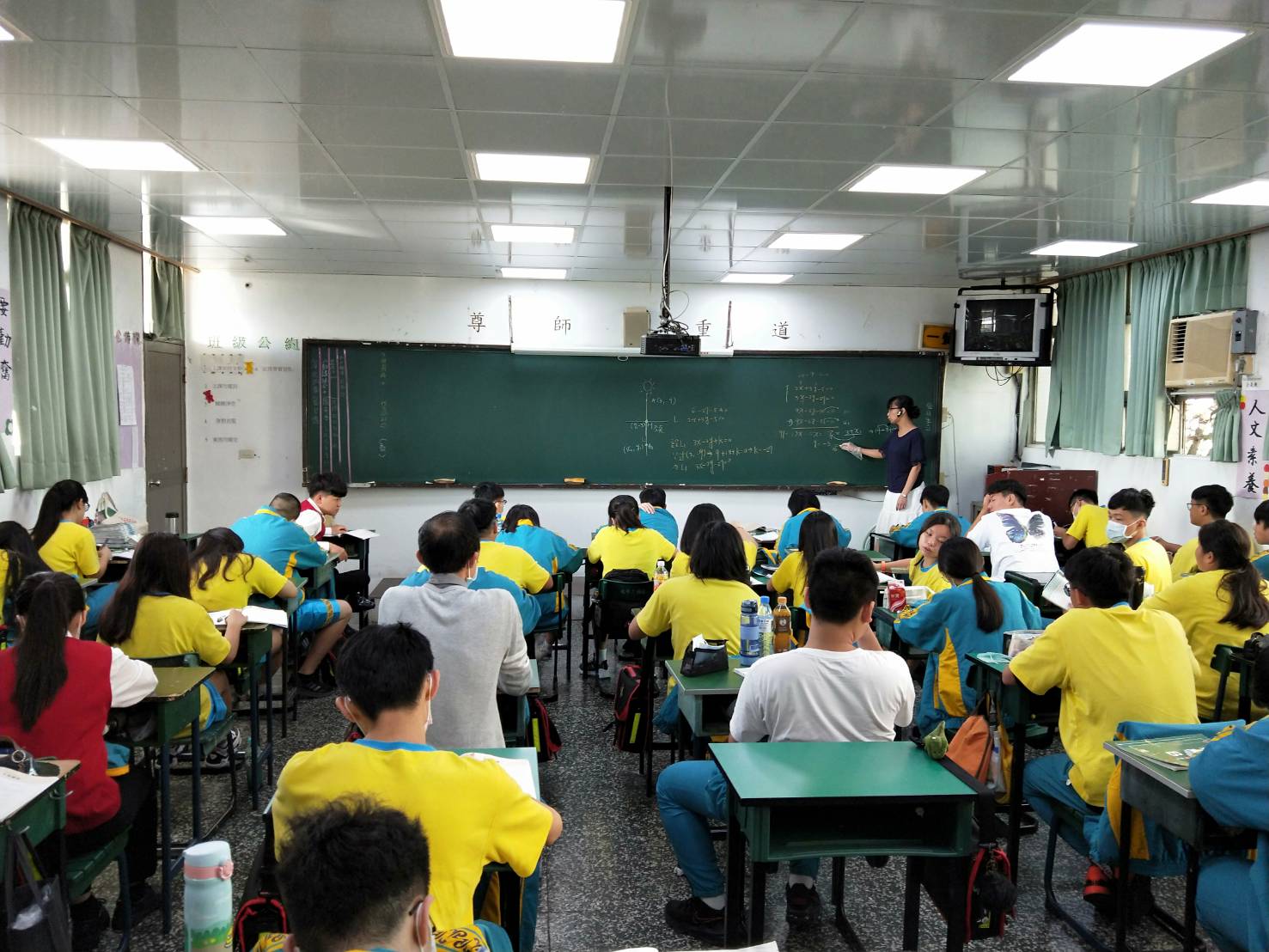 活動：公開授課         日期：109.11.18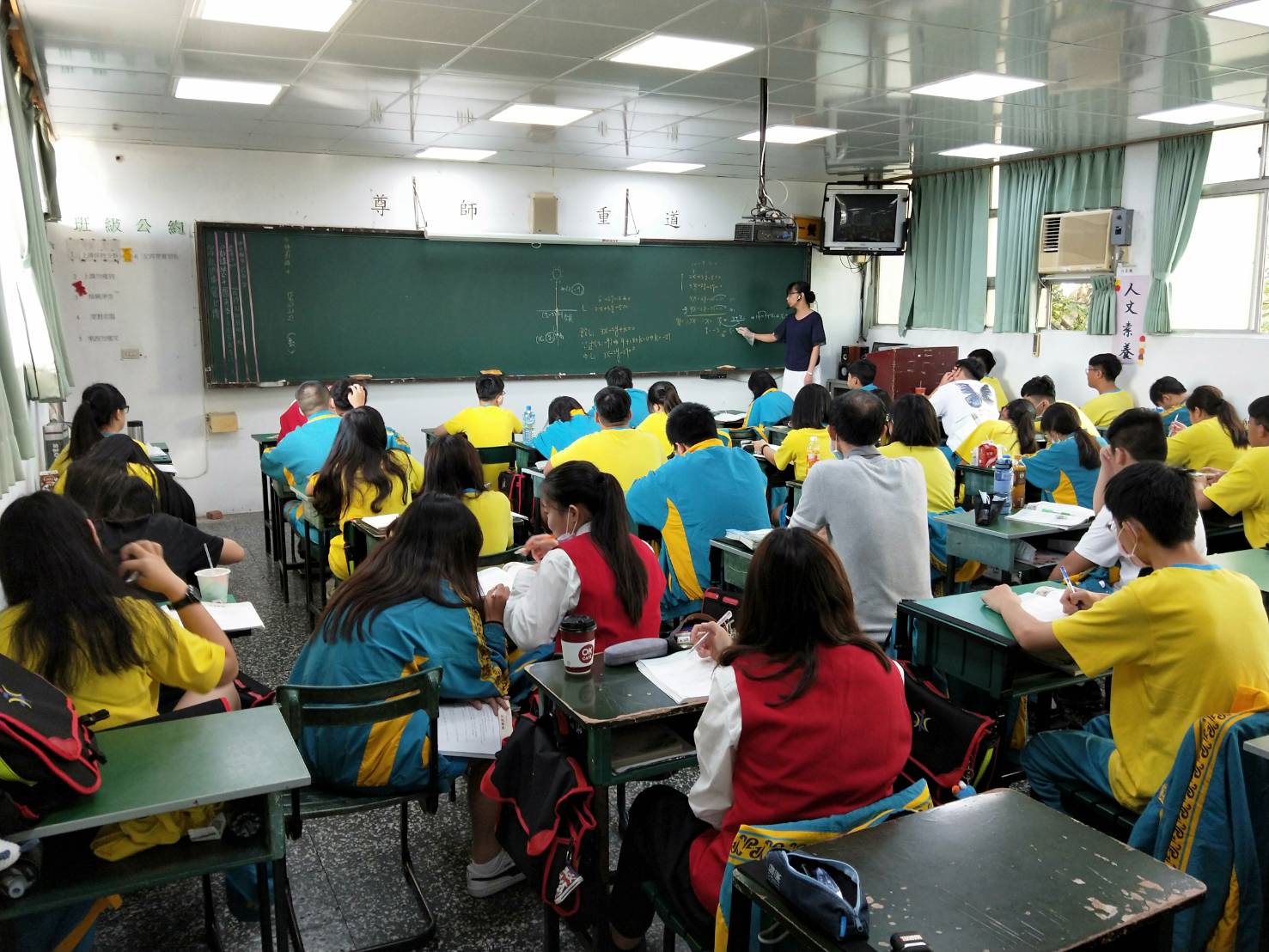 活動：教室觀察         日期：109.11.18觀課教師吳佩恭觀課日期109年11 月18日教學班級一餐1一餐1一餐1教學領域教學單元直線方程式直線方程式直線方程式教學內容直線方程式解題直線方程式解題直線方程式解題教學觀察教學活動學生表現學生表現教學觀察瓊瑤老師以例題解說方式，引導學生將已學直線方程式觀念加以運用。請學生上台解題，其他同學自行練習，教師利用時間走動方式與學生互動。瓊瑤老師解題時，以提問方式來引導學生思考，而學生也都能適時回應，課堂氣氛良好。學生也會互相討論，遇到學生有問題時，老師也會適時協助處理。瓊瑤老師解題時，以提問方式來引導學生思考，而學生也都能適時回應，課堂氣氛良好。學生也會互相討論，遇到學生有問題時，老師也會適時協助處理。優點瓊瑤老師的教學清晰，有助於學生的學習；於課堂的練習更能幫助學生自我學習。課堂上老師與學生互動融洽，有助於學習效果。瓊瑤老師的教學清晰，有助於學生的學習；於課堂的練習更能幫助學生自我學習。課堂上老師與學生互動融洽，有助於學習效果。瓊瑤老師的教學清晰，有助於學生的學習；於課堂的練習更能幫助學生自我學習。課堂上老師與學生互動融洽，有助於學習效果。回饋輕鬆而愉快的學習，在數學領域上的教學不易，如何讓學生在面對抽象的數學觀念，願意有學習的動機，想必是每一位數學教師重要的課題。瓊瑤老師很能掌握課堂氣氛及與學生的互動，值得學習。輕鬆而愉快的學習，在數學領域上的教學不易，如何讓學生在面對抽象的數學觀念，願意有學習的動機，想必是每一位數學教師重要的課題。瓊瑤老師很能掌握課堂氣氛及與學生的互動，值得學習。輕鬆而愉快的學習，在數學領域上的教學不易，如何讓學生在面對抽象的數學觀念，願意有學習的動機，想必是每一位數學教師重要的課題。瓊瑤老師很能掌握課堂氣氛及與學生的互動，值得學習。觀課省思對於課堂的氣氛掌握，相信個人還有向瓊瑤老師學習的地方。若能多些教學上的觀摩與討論，相信能達到數學老師們彼此的教學相長，也有助於學生的學習成效。對於課堂的氣氛掌握，相信個人還有向瓊瑤老師學習的地方。若能多些教學上的觀摩與討論，相信能達到數學老師們彼此的教學相長，也有助於學生的學習成效。對於課堂的氣氛掌握，相信個人還有向瓊瑤老師學習的地方。若能多些教學上的觀摩與討論，相信能達到數學老師們彼此的教學相長，也有助於學生的學習成效。